РОССИЙСКАЯ ФЕДЕРАЦИЯИРКУТСКАЯ ОБЛАСТЬУСТЬ-УДИНСКИЙ РАЙОНИГЖЕЙСКОЕ МУНИЦИПАЛЬНОЕ ОБРАЗОВАНИЕАДМИНИСТРАЦИЯПОСТАНОВЛЕНИЕот «14» марта 2019 года	№ 23с. ИгжейОБ УТВЕРЖДЕНИИ СХЕМЫ РАЗМЕЩЕНИЯ МЕСТ (ПЛОЩАДОК) НАКОПЛЕНИЯ ТВЕРДЫХ КОММУНАЛЬНЫХ ОТХОДОВ НА ТЕРРИТОРИИ ИГЖЕЙСКОГО МУНИЦИПАЛЬНОГО ОБРАЗОВАНИЯВ соответствии с Федеральным законом от 24.06.1998 №89-ФЗ «Об отходах производства и потребления», Федеральным законом от 10.01.2002 г. № 7 - ФЗ «Об охране окружающей среды», Федеральным законом от 06.10.2003 №131-ФЗ «Об общих принципах организации местного самоуправления в Российской' Федерации», руководствуясь Уставом Игжейского муниципального образования, Администрация Игжейского муниципального образованияПОСТАНОВЛЯЕТ:1. Утвердить схему размещения мест (площадок) накопления твердых коммунальных отходов на территории Игжейского муниципального образования (приложение 1). 2. Опубликовать настоящее постановление в информационном издании «Вестник Игжея» и разместить и официальном сайте http://Игжей.рф/3. Настоящее постановление вступает в силу на следующий день, после дня его официального опубликования.4. Контроль за исполнением настоящего постановления оставляю за собой.Глава Игжейскогомуниципального образования 	И.М. ЧеркасоваПриложение 1 к постановлению администрации Игжейского муниципального образования от 14.03.2019г. № 23СХЕМА РАЗМЕЩЕНИЯ МЕСТ (ПЛОЩАДОК) НАКОПЛЕНИЯ ТВЕРДЫХ КОММУНАЛЬНЫХ ОТХОДОВ НА ТЕРРИТОРИИ ИГЖЕЙСКОГО МУНИЦИПАЛЬНОГО ОБРАЗОВАНИЯПлощадка накопления твердых коммунальных отходов расположена:Адрес: Иркутская область, Усть-Удинский район, в 700-х метрах юго-восточнее с. Игжей.Кадастровый номер: 38:19:040202:224Площадь: 12520 кв.м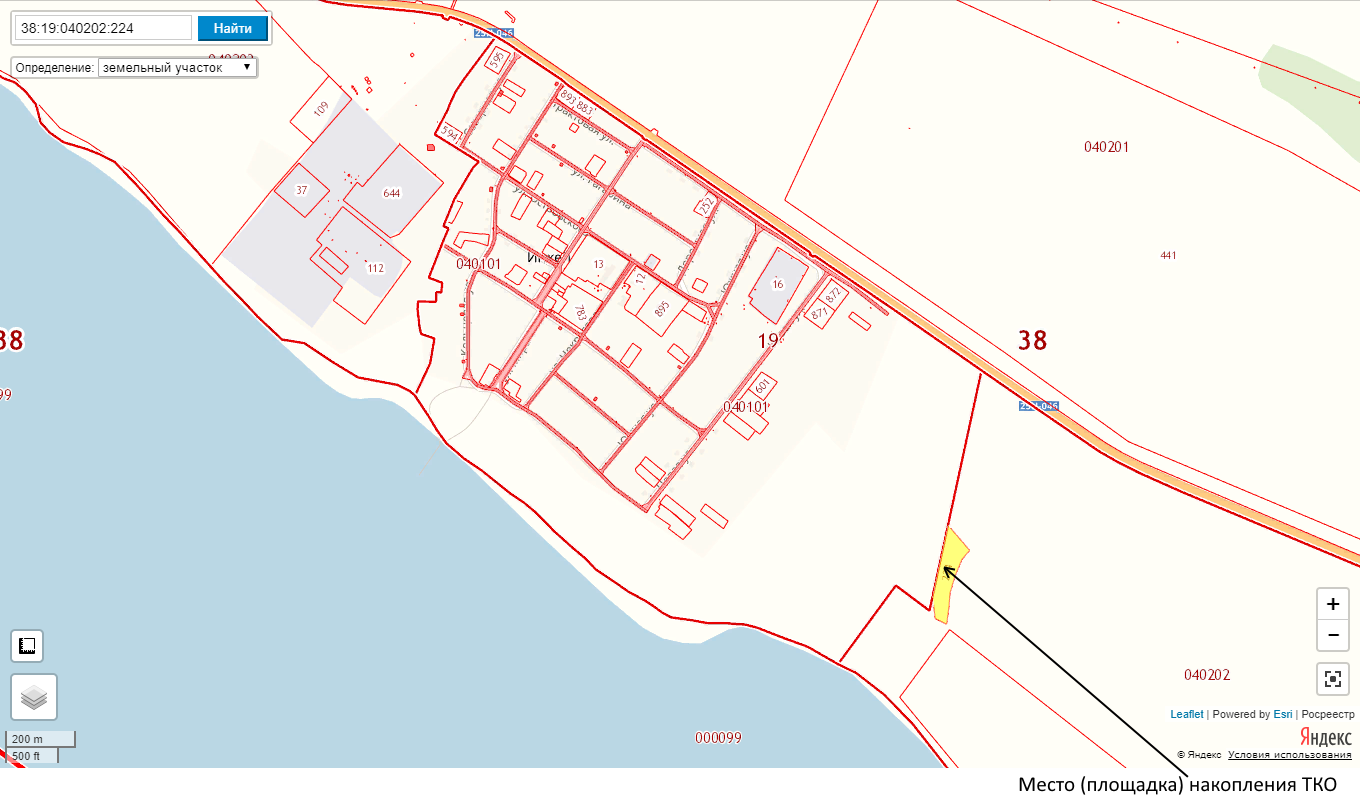 